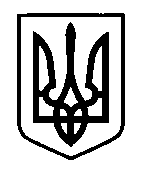 УКРАЇНАПрилуцька міська радаЧернігівська областьУправління освіти Про облік дітей шкільного віку та  учнівВідповідно до пункту 2 статті 66 Закону України  «Про освіту»,  Порядку ведення обліку дітей шкільного віку та учнів, затвердженого постановою Кабінету Міністрів України від 13.09.2017 року  №684, рішення сорокової сесії сьомого скликання Прилуцької міської ради  від 22.02.2018 року №10,  з метою забезпечення здобуття загальної середньої освіти усіма дітьми шкільного віку, які проживають на території   міста Прилуки, НАКАЗУЮ:Уповноважити головно спеціаліста управління освіти Прилуцької міської ради КОЛОШКО О.П. вести облік дітей шкільного віку та учнів, які проживають чи перебувають на території міста Прилуки шляхом створення та постійного оновлення реєстру даних про них.Закріпити територію обслуговування за закладами загальної середньої освіти, що належать до комунальної форми власності, згідно з додатком.Контроль за виконанням даного наказу залишаю за собою.Начальник управління освіти		               		С.М.ВОВКДодаток до наказу управління освіти                                                                 Прилуцької міської радивід 05.03.2018 року  №41СПИСОК ТЕРИТОРІЙ ОБСЛУГОВУВАННЯ  ЗАКРІПЛЕНИХ ЗА ЗАКЛАДАМИ ЗАГАЛЬНОЇ СЕРЕДНЬОЇ ОСВІТИПрилуцька гімназія №1 імені Георгія ВороногоПрилуцької міської ради Чернігівської областіПрилуцька загальноосвітня школа І-ІІІ ступенів №2Прилуцької міської ради Чернігівської областіПрилуцька загальноосвітня школа І-ІІІ ступенів №3імені Сергія Гордійовича ШовкунаПрилуцької міської ради Чернігівської областіПрилуцька гімназія №5 імені Віктора Андрійовича ЗатолокінаПрилуцької міської ради Чернігівської областіПрилуцька спеціалізована школа І-ІІІ ступенів №6 з поглибленим вивченням інформаційних технологійПрилуцької міської ради Чернігівської областіПрилуцька загальноосвітня школа І-ІІІ ступенів №7Прилуцької міської ради Чернігівської областіПрилуцька загальноосвітня школа І-ІІІ ступенів №9Прилуцької міської ради Чернігівської областіПрилуцька загальноосвітня школа І-ІІІ ступенів №10Прилуцької міської ради Чернігівської областіПрилуцька загальноосвітня школа І-ІІІ ступенів №12Прилуцької міської ради Чернігівської областіПрилуцька загальноосвітня школа І-ІІІ ступенів №13Імені Святителя Іоасафа БєлгородськогоПрилуцької міської ради Чернігівської областіПрилуцька загальноосвітня школа І-ІІІ ступенів №14Прилуцької міської ради Чернігівської області5 березня   2018 р.НАКАЗм. Прилуки№41вулиця Гнідаша вулиця Гімназична з провулкамивулиця Гімназична з провулкамивулиця Київська від №№186 та  299  до  №№337, 224вулиця Київська від №№186 та  299  до  №№337, 224вулиця Котляревського з в’їздом та провулкамивулиця Котляревського з в’їздом та провулкамивулиця Соборна  від №№ 27 та 34 до №№69,64 з провулкомвулиця Соборна  від №№ 27 та 34 до №№69,64 з провулкомвулиця Шевченка від №№ 33,34 до №№93,90вулиця Шевченка від №№ 33,34 до №№93,90провулок Ковальський провулок Ковальський вулиця Гоголя від №№30,47 до №№95,94 з в’їздом вулиця Гоголя від №№30,47 до №№95,94 з в’їздом вулиця Гоголя від №№30,47 до №№95,94 з в’їздом вулиця Пушкіна від початку до  №№  102, 145 з 2 провулкомвулиця Пушкіна від початку до  №№  102, 145 з 2 провулкомвулиця Пушкіна від початку до  №№  102, 145 з 2 провулкомвулиця Берегова від  №№ 21, 18 до №№64,75вулиця Берегова від  №№ 21, 18 до №№64,75вулиця Берегова від  №№ 21, 18 до №№64,75вулиця Берегова від  №№ 21, 18 до №№64,75провулок Жуковськогопровулок Жуковськогопровулок Жуковськогопровулок Жуковськогопровулок Північнийпровулок Північнийпровулок Північнийпровулок Північнийвулиця Садова 73вулиця Садова 73вулиця Садова 73вулиця Садова 73вулиця Ботанічнавулиця Вавіловавулиця Дубинськоговулиця Заїздська з провулкамивулиця Західна  з провулкамивулиця Інтернаціоналістіввулиця Київська від початку до №№144 та 263вулиця Коробова вулиця Лермонтова  з провулкамивулиця Маслова вулиця Низова  з провулкамивулиця Ніжинська  з провулкамивулиця Василя Завітневичавулиця Панченкавулиця Трубарівська з провулкамивулиця Чернігівська з провулкамивулиця Мединська з провулкамивулиця Алгазінавулиця Івана Скоропадського від початку до №№83 та 88 та провулки і в’їзди вулиця  8 Березня  з провулкамивулиця Ждановича вулиця Миколаївська  від   початку до №№51 та 53вулиця Нова вулиця Партизанська  з провулкамивулиця Квашинська  з в’їздом  та провулками вулиця  Івана Самойловича з  провулкамивулиця Матросова з провулкамивулиця Некрасова  з  провулкамивулиця Андріївська від початку до №№83 та 88вулиця Ветеранська від початку  до №№20 та 31вулиця 1 Козача від початку до №№26  та 23  з в’їздомвулиця 2 Козача вулиця Круговавулиця Миколаївська  від  початку до №№ 67  та 68 в’їзд Військовий в’їзд Квашинськийпровулок Лікарнянийпровулок Прорізний вулиця Зінкевича з провулкомвулиця Молодіжна  з провулкамивулиця Левка Ревуцького з провулкамивулиця Ракітна з в’їздом вулиця Челюскінців від №19 до кінцяВулиця Гетьмана Сагайдачного з в’їздами та провулками провулок Заводський вулиця 18 Вересня від №№15 та 16 і до кінця з в’їздами та провулкамивулиця О.Кошового з провулкамивулиця Героїв Крут з провулкомвулиця Саксаганського з в’їздом та провулкомвулиця Богданівська вулиця Пилипа Орлика з провулкамивулиця Квітнева вулиця Климачівськавулиця Оранжерейна з провулкамивулиця Нечуя Левицькоговулиця Полтавська вулиця Сєрова з провулкомвулиця Сухоярівськавулиця Тімірязєва  з провулкомвулиця Тополина вулиця Франка  вулиця Хуторянськавулиця Яблунівська вулиця Яготинська провулки Досліднівулиця Миколи Міхновського з провулкомвулиця Зелена з провулкамивулиця Малківськавулиця 1 Південнапровулки  Південнівулиця 2 Південна вулиця Франка з провулкомвулиця Лохвицькавулиця 30 річчя Перемогивулиця Добросусідськавулиця Данчичевавулиця Едуарда Усовавулиця Миколаївська від 115,122  до кінця з  в’їздомвулиця Київська від №№ 170 та 283 до №№184 та 295вулиця 1 Травня  від №91 до № 103вулиця Вокзальна , крім №№31-39вулиця Костянтинівська  від №№ 105 та 106 до №№127 та 130вулиця Коптєва, непарна сторона,  з провулкамипровулок Валовий вулиця Галаганівська вулиця Соборна від початку до №№9,12 вулиця Незалежності від №№44,31 і до кінцявулиця Ярмаркова з провулками та в’їздами вулиця Костянтинівська від №№170, 144 та до кінцявулиця Костянтинівська від №№170, 144 та до кінцявулиця Київська від №№339та 226  до №№373, 234вулиця Київська від №№339та 226  до №№373, 234вулиця Івана Мельниченка з провулками та в’їздамивулиця Івана Мельниченка з провулками та в’їздамивулиця Соборна  від №№71 ,66 до №№121,110 з провулкомвулиця Соборна  від №№71 ,66 до №№121,110 з провулкомвулиця Шевченка від  №№95,92до №№115,110вулиця Шевченка від  №№95,92до №№115,110вулиця Гоголя від  №№97,96 до №№139, 148  з в’їздом та провулкамивулиця Гоголя від  №№97,96 до №№139, 148  з в’їздом та провулкамивулиця Гоголя від  №№97,96 до №№139, 148  з в’їздом та провулкамивулиця Берегова рута з провулками та в’їздамивулиця Берегова рута з провулками та в’їздамивулиця Берегова рута з провулками та в’їздамивулиця Берегова від №№66,77 до №№123,110вулиця Берегова від №№66,77 до №№123,110вулиця Берегова від №№66,77 до №№123,110вулиця Берегова від №№66,77 до №№123,110вулиця Шарапівська з провулками та в’їздамивулиця Шарапівська з провулками та в’їздамивулиця Шарапівська з провулками та в’їздамивулиця Шарапівська з провулками та в’їздамивулиця Волошинівська  з провулками та в’їздамивулиця Волошинівська  з провулками та в’їздамивулиця Волошинівська  з провулками та в’їздамивулиця Волошинівська  з провулками та в’їздамивулиця Михайлівська з провулками та в’їздамивулиця Михайлівська з провулками та в’їздамивулиця Михайлівська з провулками та в’їздамивулиця Михайлівська з провулками та в’їздамивулиця Дмитра Шкоропада вулиця Миколи Андріяшева з провулкамивулиця 1 Травня  від початку до №№ 58 та 89 з 2 провулком та в’їздом вулиця Андріївська від №№85,90 до №121, 104 , 2 провулок Андріївський та в’їзд Андріївськийвулиця Іванівська  з провулками вулиця Київська від №№146, 265 до  №№168 та 281вулиця 1 Козача від №28  та №25 і до кінця вулицівулиця Костянтинівська від початку до №№ 103, 104 з 1 в’їздом та провулкамивулиця Миколаївська від 69,70 до  №№ 113, 120 провулки Змаганнявулиця Земська в’їзд Опанасівський  в’їзд Тупий провулок Овражний вулиця Івана Скоропадського  від №№85 та 90 до кінця вулиціВулиця Юрія Коптєва, парна сторонавулиця Промисловавулиця Паркова з провулками та в’їздами вулиця Гвардійська з провулкамивулиця Івана Виговського з провулками та в’їздами вулиця Залізнична  з провулкамивулиця Кооперативнавулиця Льва Толстого вулиця Лесі Українки  з провулкамивулиця Січових Стрільців з провулками вулиця Ольги Кобилянськоївулиця Перемоги від  №№168 та 149 до кінця вулиця Пирятинська  з провулкомвулиця Пушкіна  від №№ 147,104  до кінця з 1 провулкомвулиця Східна з провулками1 в’їзд Ярмарковий  провулок Ладанськийпровулок Фізкультурникавулиця Микола Маркевичавулиця Короленкавулиця Миколи Яковченка з провулкамивулиця Білецького-Носенка від №№70,17 до кінцявулиця Богунська з провулками та в’їздами вулиця Любові Забашти з провулкомвулиця Добролюбова вулиця Чехова з провулками та в’їздами   в’їзди  Вишневівулиця Будівельників з в’їздом вулиця Варвинська  вулиця Голубівська  з провулкомвулиця Гостинна з в’їздами вулиця Дідівськавулиця Індустріальна вулиця Івківськавулиця Копилівська  вулиця Лохвицька з провулкамивулиця Миколи Куриленкавулиця Нафтовиків  вулиця Польова від №№64,41 і до кінцявулиця Половецька  вулиця Степова вулиця Івана Мазепи з провулкомвулиця Грушевського  вулиця Журавська  вулиця Залізнична з провулками вулиця Ладанська  вулиця Лісовської  вулиця Макаренкавулиця Могилевського  в’їзди  Гвардійські вулиця Берегова  від №№ 124 та 112 і до кінця з в’їздамивулиця Гоголя від №№ 141 та 150 до кінця із в’їздами вулиця Луговавулиця Перемоги  від початку до  №№170 та 151вулиця Петроправлівська з в’їздами та провулками в’їзди  Шарапівськівулиця Шевченка від №№ 117,112 і до кінцявулиця Житня з провулками та в’їздами в’їзд Величківськийв’їзд Удайський та провулки Удайськіпровулок Прирічнийвулиця Київська від  №№375 та 236 і до кінця вулиця Київська від  №№375 та 236 і до кінця вулиця Коцюбинського  з провулками вулиця Коцюбинського  з провулками вулиця Соборна від  №№ 112,123 і до кінця з провулкомвулиця Соборна від  №№ 112,123 і до кінця з провулкомв’їзд Цегельнийв’їзд Цегельнийвулиця Аерофлотська  вулиця Герцена  вулиця Дачна  вулиця Єгорівська  вулиця Луначарського з провулкомвулиця Пархоменка з провулкомвулиця Підліснавулиця Плискунівськавулиця Польова  від початку до №№66,43 з провулками та в’їздами вулиця Руська з провулкомпровулок Городнійпровулок Трудовийвулиця Богдана Хмельницькоговулиця  Марини Раскової  вулиця Поліни Осипенковулиця Авіаціївулиця Комунальнавулиця Білецького –Носенка від початку і до №№68,15вулиця Гагарінавійськове містечко № 12військове містечко № 17 вулиця Андріївська  від №№ 119 та 102 і до кінця вулиці, 1 провулок Андріївськийвулиця Валентика з  провулкомвулиця Дубогаївська вулиця Калинова провулки Рокитнівулиця Спартакавулиця Челюскінців  від початку до  №19 з в’їздом вулиця 18 вересня від початку до №№15 та 16вулиця Боброва  з провулками та в’їздами вулиця Боброва  з провулками та в’їздами вулиця Густинська  з в’їздами та провулкамивулиця Густинська  з в’їздами та провулкамивулиця Ковалевської з в’їздом  вулиця Ковалевської з в’їздом  вулиця Межова  з провулкамивулиця Межова  з провулкамивулиця Незалежності від початку до №№ 42, 39 вулиця Незалежності від початку до №№ 42, 39 вулиця Піщана з провулкамивулиця Піщана з провулкамивулиця Сорочинська з  в’їздами  вулиця Сорочинська з  в’їздами  в’їзд Лапинський   в’їзд Лапинський   в’їзд Конотопський  в’їзд Конотопський  вулиця Пирогівська з провулками і в’їздами вулиця Пирогівська з провулками і в’їздами вулиця Родини Горленків з провулкамивулиця Родини Горленків з провулкамивулиця І.Білгородського   з в’їздами вулиця І.Білгородського   з в’їздами вулиця Георгія Вороноговулиця Георгія Вороноговулиця Мирувулиця Мирувулиця Тургенєва з провулкомвулиця Тургенєва з провулкомвулиця Фабрична  з провулкомвулиця Фабрична  з провулкомвулиця Чайковського  з провулкомвулиця Чайковського  з провулкомвулиця Шкільна  з провулкамивулиця Шкільна  з провулкамипровулок Сосновий  провулок Сосновий  провулки  Пирогівські  провулки  Пирогівські  вулиця Петра Дорошенка з провулком вулиця Петра Дорошенка з провулком вулиця Замостянська  з провулкамивулиця Замостянська  з провулкамивулиця Кар’єрна  з в’їздом вулиця Кар’єрна  з в’їздом вулиця Колективна вулиця Лісна  провулок Тютюновий  вулиця Садова  з провулками, крім будинку №73Привокзальна площа вулиця Костянтинівська від №№ 129, 132 до №№169  та 142вулиця Соборна від  №№ 11,14 до №№25 та 321 провулок 1 Травня  вулиця Набережнавулиця Берегова від початку до №№19, 16вулиця Гоголя  від початку до №№28,45вулиця Шевченка від початку до №№31,32вулиця Київська від  №№186 до190 та  №297вулиця 1 Травня  від  №№93, 105 до кінцявулиця Вокзальна від №31 до №39